MODELLO N. 1Elezione del Consiglio Regionale - Assemblea legislativa della Liguriae del Presidente della Giunta regionale della LiguriaMODELLO DI ATTO PRINCIPALEDI UNA DICHIARAZIONEDI PRESENTAZIONE DI UNA LISTA CIRCOSCRIZIONALE DI CANDIDATIPER LISTE CON OBBLIGO RACCOLTA FIRME(Art. 13, comma 1, della legge regionale 29 dicembre 2014, n. 41; art. 1bis della legge 19 giugno 2020, n. 59; art. 9 della legge 17 febbraio 1968, n. 108 e successive modificazioni)DICHIARAZIONE DI PRESENTAZIONEDI UNA LISTA CIRCOSCRIZIONALE DI CANDIDATI PER L’ELEZIONE DEL CONSIGLIO REGIONALE - ASSEMBLEA LEGISLATIVA DELLA LIGURIA E DEL PRESIDENTE DELLA GIUNTA REGIONALEDELLA LIGURIANei giorni ……………………………………………………………………………………….……………… 20 …I sottoscritti elettori, compresi nelle liste elettorali dei comuni della provincia/città metropolitana di ……………………….., nel numero di  ………. risultante dalle firme  debitamente autenticate  contenute in questo foglio e in numero ……. atti separati nonché da numero ……. dichiarazioni rese nelle forme indicate dall’articolo 28, quarto comma, del testo unico 16 maggio 1960, n. 570 e successive modificazioni,dichiarano di presentare,per l’elezione del Consiglio Regionale - Assemblea legislativa della Liguria e del Presidente della Giunta Regionale della Liguria che avrà luogo nei giorni di ……………………………………………………….……………………… 20 …, nella circoscrizione elettorale della provincia /città metropolitana di …………………………… una lista circoscrizionale di numero ………. candidati alla carica di consigliere regionale nelle persone e nell’ordine sotto indicato.La lista circoscrizionale dei candidati di seguito riportata – della quale i sottoscritti dichiarano di aver preso visione – è contraddistinta dal seguente contrassegno: ……………………………………………………………………………………………………………………………………………………………………………………………………………………………………………………………………………………………………………………CANDIDATI DELLA LISTA CIRCOSCRIZIONALELa medesima lista provinciale è collegata con il seguente candidato alla carica di Presidente della Giunta regionale Signor/Signora  ..……………………………………………………………………………………………….….I sottoscritti delegano il sig. ………………………………………………………………….., nato a ……………………………il ………………………………. ….. e domiciliato in ……………………………………………………………………………………..e il sig. ………………………………………………………………………., nato a ……………………………………………………….il ……………………….. ….. e domiciliato in ……………………………………………………………………………………………ad assistere, su convocazione dell’Ufficio centrale circoscrizionale costituito presso il Tribunale del Comune capoluogo di provincia, alle operazioni di sorteggio del numero progressivo da assegnare a ciascuna lista circoscrizionale di candidati ammessa e hanno la facoltà di designare i rappresentanti della lista presso ogni seggio elettorale e presso il medesimo Ufficio centrale circoscrizionale.Delegano, altresì, il sig. ………………………………………………………, nato a ………………………………………………. il ……………………………. ….. e domiciliato in ……………………………………………………………………………, a depositare la presente lista circoscrizionale e a sottoscrivere la dichiarazione di collegamento con il candidato alla carica di Presidente della Giunta regionale; in sua sostituzione, delegano, per il compimento dei medesimi atti, il sig. …………………………………..…….., nato a ……………………………………….il …………………………… …… e domiciliato in …………………………………………………………………………………………Dichiarano, inoltre, di non aver sottoscritto, per l’elezione del Consiglio Regionale - Assemblea legislativa della Liguria e del Presidente della Giunta regionale della Liguria, nessun’altra dichiarazione di presentazione di altra lista circoscrizionale di candidati.A corredo della presente dichiarazione uniscono:numero …… certificati, dei quali numero …… collettivi, comprovanti l’iscrizione dei presentatori della lista circoscrizionale nelle liste elettorali dei comuni della provincia di ………………………………………………………………….;numero ……. dichiarazioni di accettazione della candidatura alla carica di consigliere regionale, firmate e autenticate, contenenti anche le dichiarazioni sostitutive attestanti l’insussistenza della situazione di incandidabilità di ciascun candidato, a norma degli articoli 7 e 9, comma 1, del d.lgs. 31 dicembre 2012, n. 235;numero ……. certificati attestanti che i candidati della lista circoscrizionale alla carica di consigliere regionale sono elettori di un comune della Repubblica;dichiarazione di collegamento della presente lista di candidati con il candidato alla carica di Presidente della Giunta regionale Signor/Signora..…………………………………………………………….;copia della dichiarazione di accettazione del collegamento, presentata dal candidato alla carica di Presidente, firmata e autenticata;il modello del contrassegno della lista circoscrizionale, in due dimensioni (3cm e 10 cm) e in triplice esemplare per ciascuna dimensione;la dichiarazione, sottoscritta dal Presidente o dal Segretario del partito o gruppo politico o dai Presidenti o Segretari regionali o provinciali di essi, che tali risultino per attestazione dei rispettivi Presidenti o Segretari Nazionali ovvero da rappresentanti all’uopo da loro incaricati con mandato autenticato da notaio, attestante che le liste o le candidature sono presentate in nome e per conto del partito o gruppo politico stesso.	Per eventuali comunicazioni da parte dell’Ufficio centrale circoscrizionale, i sottoscritti eleggono domicilio presso il sig. …………………………………………., dimorante in ……………………………………………… …………………………………………………………………………………………………………………………………………………….……………………………., addì …………………… 20….(Seguono le sottoscrizioni dei presentatoridella lista circoscrizionale dei candidati)ELENCO DEI SOTTOSCRITTORIDELLA LISTA CIRCOSCRIZIONALEI sottoscritti elettori dichiarano di NON AVER SOTTOSCRITTOper l’elezione del Consiglio Regionale - Assemblea legislativa della LiguriaNESSUN’ALTRA DICHIARAZIONE DI PRESENTAZIONE DI LISTA CIRCOSCRIZIONALE DI CANDIDATI I sottoscritti elettori sono informati, ai sensi degli artt. 13 e 14 del Regolamento (UE 2016/679 (Regolamento generale sulla protezione dei dati), che il/i promotore/i della sottoscrizione è/sono ………………………………………………………………….., con sede in …………………………………………………………...Sono, altresì, informati che i dati compresi in questa dichiarazione, di cui è facoltativo il conferimento, saranno utilizzati per le sole finalità previste dall’art. 13, comma 1, della legge regionale 29 dicembre 2014, n. 41, dalla legge regionale 21 luglio 2020, n. 18, dalla legge 17 febbraio 1968, n. 108, e successive modificazioni, e dalla legge 23 febbraio 1995, n. 43, secondo modalità a ciò strettamente collegate. I dati saranno comunicati all’Ufficio centrale circoscrizionale costituito presso il tribunale del capoluogo di provincia, presso il quale l’interessato potrà esercitare i diritti previsti dagli artt. 15, 16, 17, 18, 19, 20, 21, 22 del Regolamento (UE) 2016/679 (Regolamento generale sulla protezione dei dati).La firma qui apposta vale come consenso a norma degli articoli 6 e 7 del Regolamento (UE) 2016/679 (Regolamento generale sulla protezione dei dati), ai soli fini sopraindicati.(Prosegue)La firma qui apposta vale come consenso a norma degli articoli 6 e 7 del Regolamento (UE) 2016/679 (Regolamento generale sulla protezione dei dati), ai soli fini sopraindicati.La firma qui apposta vale come consenso a norma degli articoli 6 e 7 del Regolamento (UE) 2016/679 (Regolamento generale sulla protezione dei dati), ai soli fini sopraindicati.La firma qui apposta vale come consenso a norma degli articoli 6 e 7 del Regolamento (UE) 2016/679 (Regolamento generale sulla protezione dei dati), ai soli fini sopraindicati.AUTENTICAZIONE DELLE FIRME DEI SOTTOSCRITTORI DELLA DICHIARAZIONE DI PRESENTAZIONE DI UNA LISTA CIRCOSCRIZIONALE DI CANDIDATIA norma dell’articolo 21 del decreto del Presidente della Repubblica 28 dicembre 2000, n. 445, certifico vere e autentiche le firme, apposte in mia presenza, degli elettori sopra indicati 
(n. …………………..), da me identificati con il documento segnato a margine di ciascuno (indicare il numero in cifre e in lettere)………………………………….., addì ……………………….. 20…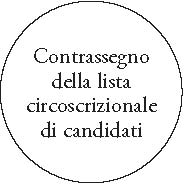 MODELLO N. 1ELEZIONI REGIONALIModello di atto principaledi una dichiarazione di presentazione di una lista circoscrizionale di candidatiCognome e NomeLuogo e data di nascita1 …………………………………………………………………….2 …………………………………………………………………….3 …………………………………………………………………….4 …………………………………………………………………….5 …………………………………………………………………….6 …………………………………………………………………….7 …………………………………………………………………….8 …………………………………………………………………….9 …………………………………………………………………….10 …………………………………………………………………..11 …………………………………………………………………..12 …………………………………………………………………..13 …………………………………………………………………..14 …………………………………………………………………..15 …………………………………………………………………..16 …………………………………………………………………..………………………………………………………………………..………………………………………………………………………..………………………………………………………………………..………………………………………………………………………..………………………………………………………………………..………………………………………………………………………..………………………………………………………………………..………………………………………………………………………..………………………………………………………………………..………………………………………………………………………..………………………………………………………………………..………………………………………………………………………..………………………………………………………………………..……………………………………………………………………….………………………………………………………………………..………………………………………………………………………..Cognome e nomeCognome e nomeLuogo e data di nascitaLuogo e data di nascitaComune di iscrizione nelle liste elettoraliDocumenti di identificazioneDocumenti di identificazione       Firma del sottoscrittoreCognome e nomeCognome e nomeLuogo e data di nascitaLuogo e data di nascitaComune di iscrizione nelle liste elettoraliDocumenti di identificazioneDocumenti di identificazione       Firma del sottoscrittoreCognome e nomeCognome e nomeLuogo e data di nascitaLuogo e data di nascitaComune di iscrizione nelle liste elettoraliDocumenti di identificazioneDocumenti di identificazione       Firma del sottoscrittoreCognome e nomeCognome e nomeLuogo e data di nascitaLuogo e data di nascitaComune di iscrizione nelle liste elettoraliDocumenti di identificazioneDocumenti di identificazione       Firma del sottoscrittoreCognome e nomeCognome e nomeLuogo e data di nascitaLuogo e data di nascitaComune di iscrizione nelle liste elettoraliDocumenti di identificazioneDocumenti di identificazione       Firma del sottoscrittoreCognome e nomeCognome e nomeLuogo e data di nascitaLuogo e data di nascitaComune di iscrizione nelle liste elettoraliDocumenti di identificazioneDocumenti di identificazione       Firma del sottoscrittoreCognome e nomeCognome e nomeLuogo e data di nascitaLuogo e data di nascitaComune di iscrizione nelle liste elettoraliDocumenti di identificazioneDocumenti di identificazione       Firma del sottoscrittoreCognome e nomeCognome e nomeLuogo e data di nascitaLuogo e data di nascitaComune di iscrizione nelle liste elettoraliDocumenti di identificazioneDocumenti di identificazione       Firma del sottoscrittoreCognome e nomeCognome e nomeLuogo e data di nascitaLuogo e data di nascitaComune di iscrizione nelle liste elettoraliDocumenti di identificazioneDocumenti di identificazione       Firma del sottoscrittoreCognome e nomeCognome e nomeLuogo e data di nascitaLuogo e data di nascitaComune di iscrizione nelle liste elettoraliDocumenti di identificazioneDocumenti di identificazione       Firma del sottoscrittoreCognome e nomeCognome e nomeLuogo e data di nascitaLuogo e data di nascitaComune di iscrizione nelle liste elettoraliDocumenti di identificazioneDocumenti di identificazione       Firma del sottoscrittoreCognome e nomeCognome e nomeLuogo e data di nascitaLuogo e data di nascitaComune di iscrizione nelle liste elettoraliDocumenti di identificazioneDocumenti di identificazione       Firma del sottoscrittoreCognome e nomeCognome e nomeLuogo e data di nascitaLuogo e data di nascitaComune di iscrizione nelle liste elettoraliDocumenti di identificazioneDocumenti di identificazione       Firma del sottoscrittoreCognome e nomeCognome e nomeLuogo e data di nascitaLuogo e data di nascitaComune di iscrizione nelle liste elettoraliDocumenti di identificazioneDocumenti di identificazione       Firma del sottoscrittoreCognome e nomeCognome e nomeLuogo e data di nascitaLuogo e data di nascitaComune di iscrizione nelle liste elettoraliDocumenti di identificazioneDocumenti di identificazione       Firma del sottoscrittoreCognome e nomeCognome e nomeLuogo e data di nascitaLuogo e data di nascitaComune di iscrizione nelle liste elettoraliDocumenti di identificazioneDocumenti di identificazione       Firma del sottoscrittore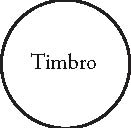 …………………………………………………………………….Firma leggibile (nome e cognome per esteso) e qualifica del pubblico ufficiale che procede all’autenticazione